Игра - занятие по лепке с детьми раннего возраста «Морковка для зайки из соленого теста»Цель. Познакомить детей с тестом и его свойствами. Учить детей мять тесто в руках. Формировать интерес к работе с тестом. Ход занятия(Раздается стук в дверь)Воспитатель: Кажется к нам кто-то стучится. Интересно, кто это может быть. Пойду, посмотрю.(Воспитатель вносит зайку в группу)Воспитатель: Кто, это ребята?Дети: Зайка!Воспитатель: Мне кажется, что он немного грустный. Давайте спросим у него, что же у него случилось?- Зайка, какая беда у тебя приключилась?Зайка: Здравствуйте ребята! Наступило холодное время года, а мне так хочется полакомиться своей любимой едой!Воспитатель: Тише, тише, не реви! Мы сейчас с ребятами, что-нибудь придумаем и поможем тебе. Поможем, ребята?Дети: Да.Воспитатель: А какое любимое лакомство зайчика?Дети: Морковка.Воспитатель: Ну, что ты опять зайчик плачешь, не расстраивайся. Мы тебе стихотворение прочитаем, чтобы тебе было весело, а потом сделаем для тебя много морковок. Хорошо ребята?Дети: Да.Воспитатель:Ушки длинные у зайкиИз кустов они торчатОн и прыгает и скачетВеселит своих зайчат.Воспитатель: Зайка, тебе понравилось?Зайка: Да, спасибо ребята, я и вправду повеселел.Воспитатель: Ребята давайте мы с вами сделаем много морковок, для нашего зайчика. А ты зайка присаживайся и посмотри, как мы лепим.(Воспитатель сажает зайчика на стол)Воспитатель: Берем кусочек теста и раскатываем в ладонях как шарик (круговые движения ладонями); посмотрите получается шарик. Превращаем шарик в морковку: катаем ладошками «туда-сюда» (прямыми движениями ладоней) и сильнее сдавливаем с одной стороны – вот и получилась у нас морковка!Воспитатель: А теперь мы с вами отдохнем и свои пальчики разомнем.Пальчиковая гимнастикаМы капусту рубим, рубимМы морковку трем, тремМы капусту солим, солимМы капусту жмём, жмем.(Все движения выполняются в соответствии с текстом)Воспитатель: У всех пальчики отдохнули?Дети: Да.Воспитатель: А что, мы сделаем с морковками?Дети: Отдадим зайчику.(Воспитатель собирает морковки в корзинку и отдает зайчику)Зайка: Спасибо большоеВоспитатель: Зайка, а мы еще приготовили для тебя танец(Физминутка «Зайка серенький» музыкальное)Зайка: Ой! Как здорово, мне так понравилось танцевать и я очень рад, что попросил помощи у вас.Воспитатель: Ребята, давайте вспомним, что мы сделали для зайчика?Дети: Морковку, читали стих, танцевали.Воспитатель: Мы ему помогли?Дети: Да.Воспитатель: Ребята, а зайке уже пора в лес к своим зайчатам. Давайте мы его с вами проводим.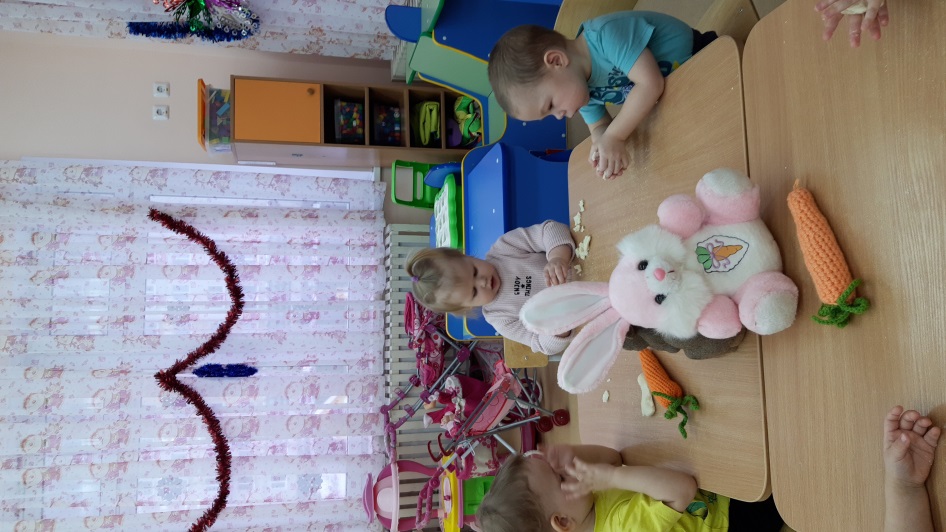 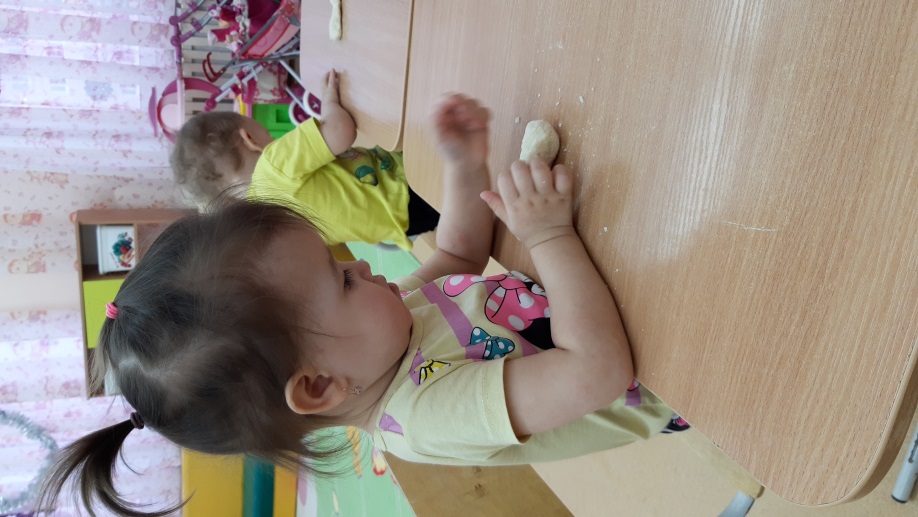 